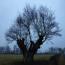 Je découvre l'auteur et aussi l'éditeur : Acoria éditions, on dirait un autre temps : mise en page peu soignée, largeur des lignes trop importante, police horrible... j'ai cru que ce serait un frein important à ma lecture mais que nenni : l'histoire, le style m'ont emportée très vite, pas de repos dans cette histoire qui bascule du passé au présent pour retracer l'histoire de cette jeune fille, orpheline de guerre, Amina elle s'appelle. Arrivée à Djibouti, elle vaque de petits boulot en petit boulot, préoccupée de rester entière, protégée, de conserver son corps sans que personne, sans qu'aucun homme ne "lui monte dessus". le style est très chouette, comme je l'aime : descriptions brèves, une alternance fluide de narration et de dialogues, pas de temps mort, pas d'attendu... oui, fort sympathique!